§12911.  Recreational use limits1.  Findings and goals.  Increased use has resulted in increased environmental impact on the Kennebec River and the West Branch Penobscot River, as well as on their valleys, nearby roads and the social structure of the areas.  Recreational use limits are necessary to allow for rafting use and other competing uses, such as fishing, camping and canoeing, while minimizing detrimental impacts and maintaining the opportunity for a quality wilderness experience for rafters and for other users.[PL 2003, c. 414, Pt. A, §2 (NEW); PL 2003, c. 614, §9 (AFF).]2.  Kennebec River.  The recreational use limit on the Kennebec River between Harris Station and West Forks is 1,000 commercial passengers per day. Noncommercial recreational use is not limited.[PL 2003, c. 414, Pt. A, §2 (NEW); PL 2003, c. 614, §9 (AFF).]3.  West Branch Penobscot River.  The recreational use limit of the West Branch Penobscot River between McKay Station and Pockwockamus Falls is 560 commercial passengers per day. Noncommercial recreational use is not limited.A.  In order to allow free time for other uses, a person may not conduct a whitewater trip on the West Branch Penobscot River between McKay Station and Pockwockamus Falls between 5:00 p.m. and 8:30 a.m.  [PL 2003, c. 655, Pt. B, §335 (NEW); PL 2003, c. 655, Pt. B, §422 (AFF).]B.  The following penalties apply to violations of paragraph A.(1)  A person who violates paragraph A commits a civil violation for which a fine of not less than $100 nor more than $500 may be adjudged.(2)  A person who violates paragraph A after having been adjudicated as having committed 3 or more civil violations under this Part within the previous 5-year period commits a Class E crime.  [PL 2003, c. 655, Pt. B, §335 (NEW); PL 2003, c. 655, Pt. B, §422 (AFF).][PL 2003, c. 614, §9 (AFF); PL 2003, c. 655, Pt. B, §335 (RPR); PL 2003, c. 655, Pt. B, §422 (AFF).]SECTION HISTORYPL 2003, c. 414, §A2 (NEW). PL 2003, c. 414, §D7 (AFF). PL 2003, c. 614, §9 (AFF). PL 2003, c. 655, §B335 (AMD). PL 2003, c. 655, §B422 (AFF). The State of Maine claims a copyright in its codified statutes. If you intend to republish this material, we require that you include the following disclaimer in your publication:All copyrights and other rights to statutory text are reserved by the State of Maine. The text included in this publication reflects changes made through the First Regular and First Special Session of the 131st Maine Legislature and is current through November 1, 2023
                    . The text is subject to change without notice. It is a version that has not been officially certified by the Secretary of State. Refer to the Maine Revised Statutes Annotated and supplements for certified text.
                The Office of the Revisor of Statutes also requests that you send us one copy of any statutory publication you may produce. Our goal is not to restrict publishing activity, but to keep track of who is publishing what, to identify any needless duplication and to preserve the State's copyright rights.PLEASE NOTE: The Revisor's Office cannot perform research for or provide legal advice or interpretation of Maine law to the public. If you need legal assistance, please contact a qualified attorney.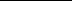 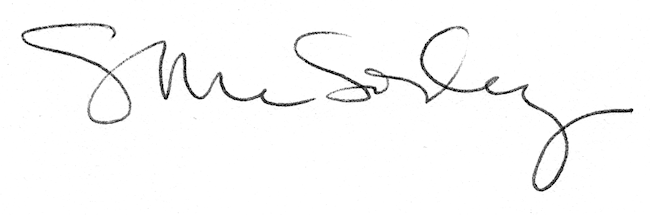 